(1) Proje yürütücüsünün görev yaptığı birim, bölüm ve ana bilim dalı belirtilmelidirAçıklama: Proje konusunun Üniversitemizin eşleştirildiği öncelikli sektörler veya alanlardan birisi ile ilişkili olması zorunludur. Bu nedenle projenin ilgili olduğu öncelikli sektör veya alanı aşağıdaki seçeneklere uygun olarak belirtiniz. Bu kapsamda öncelikli sektör veya öncelikli alanlardan yalnızca bir seçeneğin beyan edilmesi beklenmektedir.Projenin İlgili Olduğu Öncelikli Sektör: Proje konusunun birden fazla sektör veya alt alanla ilişkili olması durumunda ilişkili tüm sektörleri işaretleyiniz.Projenin İlgili Olduğu Öncelikli Alan: Proje konusunun birden fazla alanla ilişkili olması durumunda öne çıkan yalnızca bir alt alanı işaretleyiniz. PROJE KONUSUNUN ÖNCELİKLİ SEKTÖR veya ALANLA İLİŞKİSİ: Proje konusunun beyan edilen öncelikli sektör veya alan ile ilişkisi A veya B alanlarından uygun olan birisi kapsamında açıklanmalıdır.A. Proje Konusunun Öncelikli Sektörle İlişkisi: Proje konusunun beyan edilen öncelikli sektör ve alt alan ile ilişkisi açıklanmalıdır.B. Proje Konusunun Öncelikli Alanla İlişkisi: Proje konusunun beyan edilen öncelikli alanla ilişkisi açıklanmalıdır.1. ÖZET ve ANAHTAR KELİMELER: Projenin kapsamı, yöntemi, konunun özgün değeri ve beklenen sonuçlar kısaca belirtilmelidir. Proje özetinin 150-250 kelime arasında olması beklenir.2. AMAÇ / GEREKÇE: Önerilen projenin amacı yazılmalıdır.3. HEDEF: Önerilen proje ile erişilmek istenen sonuçlar açıkça yazılmalıdır.4. KONU ve KAPSAM: Önerilen projenin konusu ve kapsamı net olarak tanımlanmalı; amaç ile ilişkisi açıklanmalıdır.5. LİTERATÜR ÖZETİ: Proje konusu ile ilgili alanda ulusal ve uluslararası literatür taranarak, özet bir literatür analizi verilmelidir. Bu analizde, önerilen araştırma konusunun literatürdeki önemi, arka planı, bugün gelinen durum, yaşanan sorunlar, eksiklikler, doldurulması gereken boşluklar vb. hususlar açık ve net bir şekilde ortaya konulmalıdır. Literatür değerlendirmesi yapılırken ham bir literatür listesi değil, ilgili literatürün özet halinde bir analizi sunulmalıdır.6. ÖZGÜN DEĞERİ: Araştırmanın dayandığı hipotez(ler) açıkça ortaya konulmalı ve proje konusunun bilgi birikimi içindeki yeri, hangi boşluğu dolduracağı belirtilmelidir. Önerilen yeni teknoloji, yöntem veya kuramın literatüre nasıl bir katkı sağlayacağı açıklanmalıdır.7. PROJELERİN SOSYAL VE EKONOMİK FAYDALARI: Projenin gerçekleştirilmesi sonucunda bilimsel birikime, ulusal ekonomiye ve toplumsal refaha yapılabilecek katkılar ve sağlanabilecek yararlar tartışılmalı, elde edilmesi umulan sonuçlardan kimlerin ne şekilde yararlanabileceği belirtilmelidir.8. YÖNTEM: Araştırmanın amaç ve kapsamı ile uyumlu olarak, incelenmek üzere seçilen parametreler sıralanmalıdır. Bu parametrelerin incelenmesi için uygulanacak yöntem ile kullanılacak materyal ayrıntılı bir şekilde tanımlanmalıdır. Yapılacak ölçümler (ya da derlenecek veriler), kurulacak ilişkiler ayrıntılı biçimde anlatılmalıdır. (*)(*) Doğrudan insan veya hayvanlar üzerinde yapılacak çalışmalar için ilgili birimden etik kurul onay kararının alınması zorunludur.9. KURUMUN ARAŞTIRMA OLANAKLARI: Bu bölümde projenin yürütüleceği birimlerde ve Üniversitemizde var olup projede kullanılacak olan altyapı olanakları belirtilmelidir.10. BAŞARI ÖLÇÜTLERİ: Hangi süreçlerin/işlemlerin, ne ölçüde gerçekleştirilmesi durumunda projenin tam anlamıyla başarıya ulaşmış sayılabileceği belirtilmelidir. Bu ölçütler açık olarak sıralanmalı, her birinin önem derecesi açıklanmalı, tümünün gerçekleştirilememesi durumunda, projenin başarı oranının belirlenmesine yardımcı olabilecek ipuçları verilmelidir.11. VARSA ARAŞTIRMA İŞBİRLİĞİ YAPILACAK KURULUŞ ve ARAŞTIRMACI BİLGİLERİ: Projenin başka bir kuruluş tarafından desteklenip desteklenmediği belirtilmelidir. Yurtdışında Araştırma işbirliği yapılacak kuruluş, işbirliği yapılan araştırmacı(lar) hakkında bilgi verip, neden ilgili kuruluş ve araştırmacının seçildiği ve araştırma sonucunda elde edilmesi beklenen kazanımlar hakkında bilgi veriniz. Aynı ildeki firmaların işbirliği ile yürütülen proje Farklı ildeki firmaların işbirliği ile yürütülen proje Yurtiçi veya yurtdışındaki kamu kurumlarının işbirliği ile yürütülen proje Teknopark şirketleri işbirliği ile proje TTO işbirliği ile yürütülen proje Yurtdışındaki firmaların işbirliği ile yürütülen proje12. BÜTÇE KALEMLERİ GEREKÇESİ: Talep edilen parasal desteğin her bir kalemi için ayrıntılı gerekçe verilmelidir. Benzer nitelikte olan düşük bedelli kimyasal veya kırtasiye gibi ortak kullanım amacına sahip tüketim malzemeleri gruplanarak ortak gerekçelendirilebilir.Seyahat dışındaki tüm harcama kalemleri için şartname dosyası ile proforma fatura veya teklif mektupları online başvuru sistemine eklenmelidir. Kabul edilen projeler için, şartname ve proforma fatura veya teklif mektuplarının asıllarının birime teslim edilmesi gereklidir.13. PROJENİN ÜNİVERSİTENİN ARAŞTIRMA PERFORMANSININ ARTIRILMASINA YAPACAĞI KATKILAR: Projenin desteklenmesi durumunda, proje devam ediyorken ve/veya tamamlanmasını takip eden en geç 2 yıl içerisinde Üniversitenin araştırma performansının artırılmasına yapabileceği katkılar açıklanmalıdır.Aşağıda ilgili alanlarda yerine getirilmesi zorunlu olan minimum koşullar verilmiştir. Proje ekibi minimum koşulları sağlamayı taahhüt edebilir veya varsa ilave diğer taahhütlerini ilgili alanlarda belirtebilir. Desteklenmesine karar verilen başvurular için bu alanda verilen beyanlar, proje ekibi ve BAP Koordinasyon Birimi arasında imzalanacak sözleşmenin eki mahiyetinde kabul edilecektir.Eklenmesi istenen belgeler:1.2.3.4.5.ARAŞTIRMA ÜNİVERSİTESİ DESTEK PROGRAMI 2023 PROJE BAŞVURU FORMUProjenin BaşlığıProje YürütücüsüBirim/Bölüm/ABD(1)Araştırmacı(lar)Proje Süresi (ay)Proje BütçesiProje Grubu(  ) Fen ve Mühendislik Bilimleri (  )Tıp ve Sağlık Bilimleri (  ) Sosyal BilimlerSektörAlt AlanElektronik(  ) Elektronik Donanım Teknolojileri (Güç Elektroniği ve Entegre Devreler)(  ) MEMS/NEMS/MOEMS(  ) Nesnelerin İnterneti(  ) Robotik ve MekatronikKimya(  ) Proses Kimyası ve Teknolojisi(  ) Filtrasyon ve Ayırma(  ) KatalizMakine-Elektrikli Teçhizat(  ) Fabrika Otomasyon Sistemleri(  ) Geleneksel İmalat Teknolojiler(  ) MEMS/NEMS/MOEMSAlan Alt AlanFen / Mühendislik(  ) Optik, Elektrooptik, Fotonik(  ) Büyük Veri TeknolojileriSağlık (  ) Biyoteknoloji(  ) Sinir Bilimleri ve BeyinSosyal(  ) İktisat(  ) Siyaset Bilimi, Uluslararası İlişkiler ve Göç(  ) TarihAnahtar Kelimeler: PROJENİN ÜNİVERSİTEMİZ ARAŞTIRMA ÜNİVERSİTESİ PERFORMANS DEĞERLENDİRMESİNE KATKISI: Projenin sonucunda aşağıda yer alan göstergelerden hangisine katkı sağlayacağı düşünülmektedir.Araştırmanın Kapasitesi Bilimsel yayın sayısı, Atıf sayısı, Ulusal proje sayısı, Ulusal projelerden elde edilen fon tutarı, Uluslararası proje fon tutarı, Ulusal ve uluslararası patent başvuru sayısı, Ulusal patent belge sayısı, Uluslararası patent belge sayısı, Faydalı model/endüstriyel tasarım belge sayısı, Doktora mezun sayısı ve doktora öğrenci sayısıAraştırmanın Kalitesi  Incites dergi etki değerinde %50’lik dilime giren bilimsel yayın oranı, Incites dergi etki değerinde %10’luk dilime giren bilimsel yayın oranı, Ulusal bilim ödülü sayısı, Öğretim üyesi firma sayısı, Öğrenci/mezun firma sayısı, YÖK 100/2000 Doktora Burs Programı öğrenci sayısı, TÜBİTAK 2244 Sanayi Doktora Programı öğrenci sayısı, TÜBİTAK 1004 Teknoloji Platformu Projesi kapsamında alınan fon tutarı, Bilimsel yayınların açık erişim yüzdesi, Tezlerin açık erişim yüzdesi, Dünya akademik genel başarı sıralamalarında ilk 500'e girme sayısı ve akredite edilmiş program sayısıEtkileşim ve İşbirliği Üniversite - üniversite işbirlikli yayın oranı, Üniversite - sanayi işbirlikli yayın oranı, Uluslararası işbirlikli yayın oranı, Üniversite - sanayi işbirlikli patent belge sayısı, Uluslararası işbirlikli patent belge sayısı, Kamu fonları kapsamında üniversite-sanayi işbirlikli Ar-Ge ve yenilik projelerinden alınan fon tutarının ilgili proje sayısına oranı, Kontratlı üniversite-sanayi işbirlikli Ar-Ge ve yenilik projelerinden alınan fon tutarının ilgili proje sayısına oranı, Uluslararası öğrenci oranı, Uluslararası öğretim üyesi oranı ve dolaşımdaki öğretim üyesi/öğrenci sayısı göstergelerine bakılacaktır.Kuruluş Hakkında Bilgi: Araştırmacı(lar) Hakkında Bilgi: İşbirliği Gerekçesi: Beklenen Kazanımlar: Yayınlar:  En az biri proje devam ederken SCIE, SSCI veya AHCI indekslerinde taranan ve Q1 veya Q2 kategorisinde sınıflandırılan dergilerde yayınlanmak üzere kabul edilmiş ya da yayınlanmış toplamda en az 3 adet tam metin makale üretilmesi zorunludur. Bu kapsamda ISI Web of Science tarafından Q1 veya Q2 olarak sınıflandırılmayan dergilerdeki yayınlar kabul edilmeyecektir. Sosyal ve Beşeri Bilimler alanında en az 2 adet tam metin makale yayımlanması zorunludur. Bu yayınlardan en az birisinin SCIE, SSCI veya AHCI indekslerinde taranan dergilerde yayımlanması şartıyla ikinci yayının ESCI indekslerinde taranan dergilerde tam metin makale olarak veya A kategorisi uluslararası tanınmış yayınevleri tarafından yayımlanmış kitapta bölüm olarak yayımlanması yeterli kabul edilir. Alternatif olarak A kategorisi uluslararası tanınmış yayınevleri tarafından yayınlanmış bir adet bilimsel/mesleki kitap yayımlanması yeterli kabul edilir. Fikri ve Sınai Mülkiyet: Yürütülecek araştırmalar kapsamında ulusal/uluslararası patent, faydalı model vb. tescile konu olabilecek buluş başvurusu yapılması planlanıyor ise bu kapsamda açıklama ekleyiniz.	Ulusal Patent Tescili: Proje kapsamında elde edilen sonuçlardan TPE tarafından tescil edilen patent alınması durumunda yayın koşulu 2 adet olarak uygulanacaktır.	Uluslararası Patent Tescili: Proje kapsamında elde edilen sonuçlardan uluslararası tescil edilen patent alınması durumunda yayın koşulu 1 adet olarak uygulanacaktır.Diğer Çıktı/Faaliyet Taahhütleri: Yürütülecek araştırmalar kapsamında varsa diğer çıktı ve faaliyetlere yönelik beklenti ve/veya taahhütleriniz hakkında bilgi veriniz.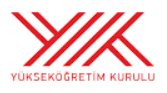 